Справкаоб источнике и дате официального опубликования (обнародования) решения Собрания депутатов Кульгешского сельского поселения  от 24.01.2022г. № 56 «О внесении изменений в решение Собрания депутатов Кульгешского сельского поселения от 24.04.2018 года № 69  «Об утверждении местных нормативов градостроительного проектирования»Глава Кульгешского сельского поселенияУрмарского района                                                                                                О.С. Кузьмин                 «02» февраля_2022 г.О внесении изменений в решение Собрания депутатов Кульгешского сельского поселения от 24.04.2018 года № 69  «Об утверждении местных нормативов градостроительного проектирования В соответствии с Градостроительным кодексом Российской Федерации, Земельным кодексом Российской Федерации, Законом Чувашской Республики «О регулировании градостроительной деятельности в Чувашской Республике», Постановлением Кабинета Министров Чувашской Республики от 27 декабря 2017 г. № 546 «Об утверждении республиканских нормативов градостроительного проектирования Чувашской Республики» (с изменениями от 23.12.2020 № 738) Собрание депутатов Кульгешского сельского поселения Урмарского района Чувашской Республики р е ш и л о:1. Внести в местные нормативы градостроительного проектирования, утвержденные решением Собрания депутатов Кульгешского сельского поселения Урмарского района от 24.04.2018 года № 69, следующие изменения:в подразделе 1.1 раздела 1:в пункте 1.1.1: таблицу 1.1.1 (2) признать утратившей силу;таблицу 1.1.1 (4) признать утратившей силу;2. Контроль за исполнением настоящего решения возложить на администрацию Кульгешского сельского поселения Урмарского района Чувашской Республики. 3. Настоящее решение вступает в силу после официального опубликования.Председатель Собрания депутатов Кульгешского сельского поселенияУрмарского района Чувашской Республики                                                       Т.В. Архипова                        Глава Кульгешского сельского поселенияУрмарского района Чувашской Республики                                                         О.С. КузьминНаименование источника официального опубликования Периодическое печатное издание «Кульгешский вестник»Дата издания (обнародования)25.01.2022Номер выпуска№ 2 (323)Номер страницы при отсутствии номера статьи с которой начинается текст   решения Собрания депутатов Кульгешского сельского поселения  от 24.01.2022г. № 56 «О внесении изменений в решение Собрания депутатов Кульгешского сельского поселения от 24.04.2018 года № 69  «Об утверждении местных нормативов градостроительного проектирования»Страница  4ЧУВАШСКАЯ РЕСПУБЛИКА 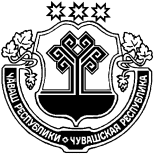 УРМАРСКИЙ РАЙОН  СОБРАНИЕ ДЕПУТАТОВКУЛЬГЕШСКОГО СЕЛЬСКОГОПОСЕЛЕНИЯ РЕШЕНИЕ   24.01.2022  № 56 деревня КульгешиЧĂВАШ  РЕСПУБЛИКИ ВǍРМАР РАЙОНĚКӖЛКЕШ ЯЛ    ТĂРĂХӖНДЕПУТАТСЕН ПУХĂВĔ  ЙЫШĂНУ  24.01.2022  56 №  Кĕлкеш ялĕ